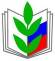 ПРОФСОЮЗ  РАБОТНИКОВ НАРОДНОГО ОБРАЗОВАНИЯ РОССИИПОЛЕВСКАЯ  ГОРОДСКАЯ  ОРГАНИЗАЦИЯ  ПРОФСОЮЗАИНФОРМАЦИЯ ДЛЯ ПЕДАГОГОВ  ОЗДОРОВИТЕЛЬНЫХ ЛАГЕРЕЙ ДНЕВНОГО ПРЕБЫВАНИЯ  ( 24.05.2021 )  Тесты на ПЦР  ( полимеразная цепная реакция) работникам оздоровительных  лагерей дневного пребывания перед началом смены должна проводиться за счет средств субсидии из областного бюджета, которая выделена муниципальным образованиям  на организацию  отдыха детей.  ПЦР расшифровывается как “полимеразная цепная реакция”. Такой метод диагностики направлен на обнаружение РНК коронавируса COVID-19. Анализ проводят по биоматериалу, взятому из носа или зева пациента. Сюда клетки вируса попадают первым делом, поэтому тест будет эффективен с первых дней.. Исследование проводят с целью определения наличия РНК коронавируса SARS-CoV-2 – возбудителя тяжелого острого респираторного синдрома (COVID-19) в мазке со слизистой носо- и ротоглотки методом полимеразной цепной реакции (ПЦР) с детекцией в режиме реального времени. Цель тестирования — заранее выявить случаи заражения до появления симптомов или при бессимптомном течении. В случае положительного теста человека отправят на строгий карантин и он не сможет заражать других.      Это очень важные меры в первую очередь потому, что заболевание может проходить незаметно или в очень легкой форме. Такой человек не обращает внимание на недомогание или вовсе не подозревает у себя болезнь — следовательно, не соблюдает карантин и заражает других.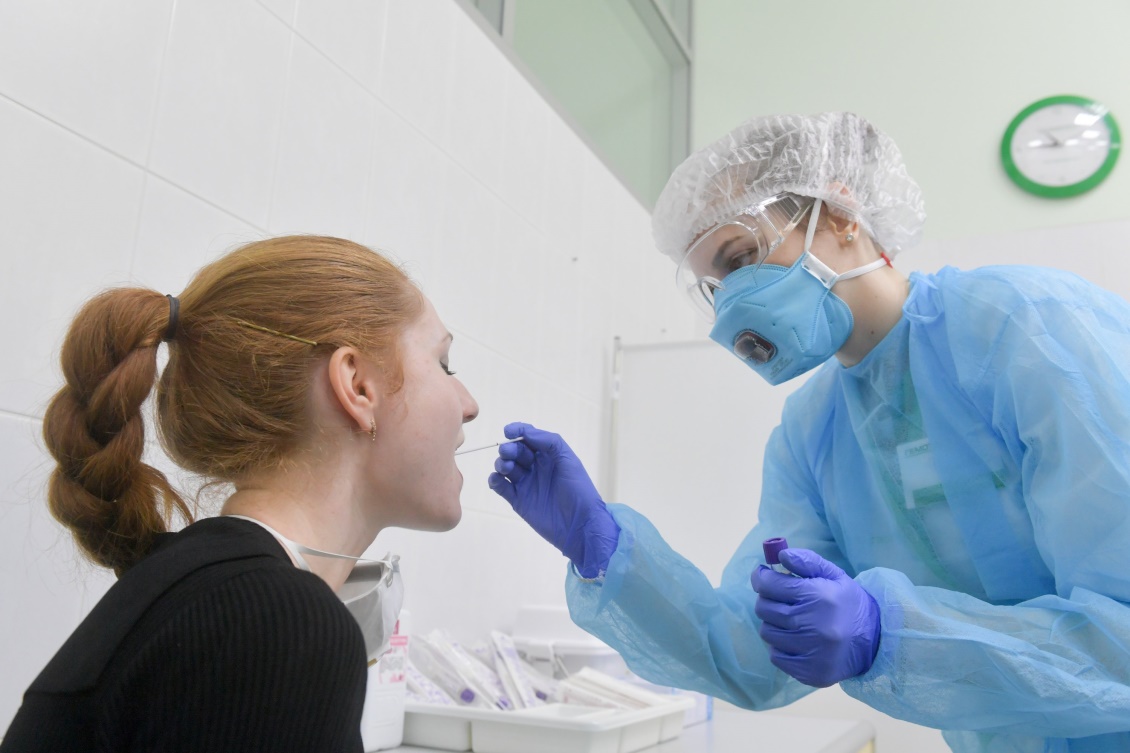 